
    Driver Ed 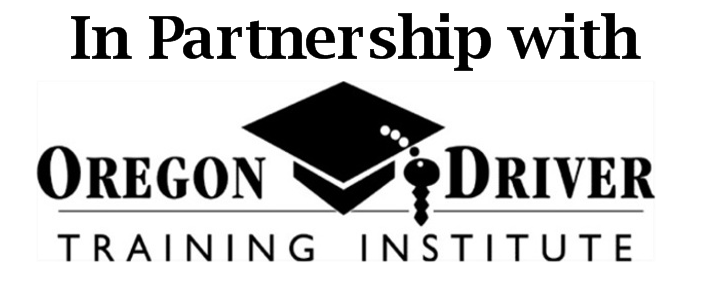 
Junction CIty High School

        Register online at oregondrivertaining.comScholarships Available!! 
Tuition as low as $75!Program Details SchedulingThe schedule provided is for class time only, 6 behind-the-wheel lessons will be scheduled with the instructor outside of class time & will extend beyond the last class date.RequirementsPayment:
